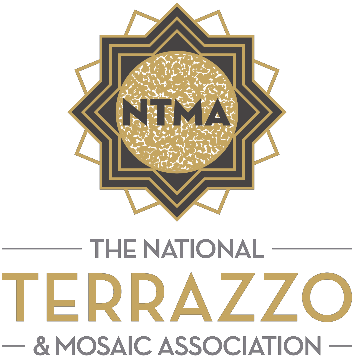 Job Hazard Analysis (JHA)The information provided in the Job Hazard analysis is for general informational purposes only and intended as a guideline only. All information is provided in good faith: However, NTMA makes no representations of any kind, express or implied, regarding the accuracy, adequacy, validity, reliability, or completeness of any information provided herein. Refer to local, state and or federal laws for complete standards and regulations regarding the topic.Developing a Job Hazard AnalysisProcess OverviewA job hazard analysis (JHA) is a technique that focuses on the relationship between you (the worker), the task, the tools, and the work environment; it is an essential first step that helps “Insert Company Name” determine the sources of potential problems.Questions asked during a JHA include:What is it? What materials, chemicals, tools and equipment are being used?What is the likelihood that these things will cause a potential health hazard?How does it?How and where is the work being performed?Who is exposed?Who is exposed to the hazards?Are they properly trained, qualified, and wearing appropriate PPE?What do you see?Visible clouds of vapor or particles may mean a serious exposure problem.  Remember, however, that most gases and vapors are invisible, and that often the most dangerous particles are too small to see.If there is dust on the ground or other surfaces, it probably got there by settling out of the air.  If disturbed, settled dust can become airborne again.Attend to all warning signs, labels & decals as required by OSHA’s Hazard Communication Standard.Do you smell or taste anything?If you smell a chemical, you are inhaling it! Do you hear anything?Loud noises can severely damage your hearing.  Sources of noise in construction include hand tools, power tools, and equipment.Activity/Work Task:Activity/Work Task:Overall Risk Assessment Code (RAC) (Use highest code)Overall Risk Assessment Code (RAC) (Use highest code)Overall Risk Assessment Code (RAC) (Use highest code)Overall Risk Assessment Code (RAC) (Use highest code)Overall Risk Assessment Code (RAC) (Use highest code)Overall Risk Assessment Code (RAC) (Use highest code)Overall Risk Assessment Code (RAC) (Use highest code)Overall Risk Assessment Code (RAC) (Use highest code)Overall Risk Assessment Code (RAC) (Use highest code)LProject Location:Project Location:Risk Assessment Code (RAC) MatrixRisk Assessment Code (RAC) MatrixRisk Assessment Code (RAC) MatrixRisk Assessment Code (RAC) MatrixRisk Assessment Code (RAC) MatrixRisk Assessment Code (RAC) MatrixRisk Assessment Code (RAC) MatrixRisk Assessment Code (RAC) MatrixRisk Assessment Code (RAC) MatrixRisk Assessment Code (RAC) MatrixContract Number:Contract Number:SeveritySeverityProbabilityProbabilityProbabilityProbabilityProbabilityProbabilityProbabilityProbabilityTransmittal Number:Transmittal Number:SeveritySeverityDate Prepared:Date Prepared:SeveritySeverityFrequentLikelyOccasionalOccasionalSeldomSeldomUnlikelyUnlikelyCompany Name:Prepared by (Name/Title):Company Name:Prepared by (Name/Title):CatastrophicCatastrophicEEHHHHMMCompany Name:Prepared by (Name/Title):Company Name:Prepared by (Name/Title):CriticalCriticalEHHHMMLLCompetent Person:Competent Person:MarginalMarginalHMMMLLLLCompetent Person:Competent Person:NegligibleNegligibleMLLLLLLLNotes:Notes:Step 1: Review each “Hazard” with identified safety “Controls” and determine RAC (See above)Step 1: Review each “Hazard” with identified safety “Controls” and determine RAC (See above)Step 1: Review each “Hazard” with identified safety “Controls” and determine RAC (See above)Step 1: Review each “Hazard” with identified safety “Controls” and determine RAC (See above)Step 1: Review each “Hazard” with identified safety “Controls” and determine RAC (See above)Step 1: Review each “Hazard” with identified safety “Controls” and determine RAC (See above)Step 1: Review each “Hazard” with identified safety “Controls” and determine RAC (See above)Step 1: Review each “Hazard” with identified safety “Controls” and determine RAC (See above)Step 1: Review each “Hazard” with identified safety “Controls” and determine RAC (See above)Step 1: Review each “Hazard” with identified safety “Controls” and determine RAC (See above)Notes:Notes:“Probability” is the likelihood to cause an incident, near miss, or accident and identified as: Frequent, Likely, Occasional, Seldom or Unlikely.“Probability” is the likelihood to cause an incident, near miss, or accident and identified as: Frequent, Likely, Occasional, Seldom or Unlikely.“Probability” is the likelihood to cause an incident, near miss, or accident and identified as: Frequent, Likely, Occasional, Seldom or Unlikely.“Probability” is the likelihood to cause an incident, near miss, or accident and identified as: Frequent, Likely, Occasional, Seldom or Unlikely.“Probability” is the likelihood to cause an incident, near miss, or accident and identified as: Frequent, Likely, Occasional, Seldom or Unlikely.RAC ChartRAC ChartRAC ChartRAC ChartRAC ChartNotes:Notes:“Severity” is the outcome/degree if an incident, near miss, or accident did occur and identified as: Catastrophic, Critical, Marginal, or Negligible“Severity” is the outcome/degree if an incident, near miss, or accident did occur and identified as: Catastrophic, Critical, Marginal, or Negligible“Severity” is the outcome/degree if an incident, near miss, or accident did occur and identified as: Catastrophic, Critical, Marginal, or Negligible“Severity” is the outcome/degree if an incident, near miss, or accident did occur and identified as: Catastrophic, Critical, Marginal, or Negligible“Severity” is the outcome/degree if an incident, near miss, or accident did occur and identified as: Catastrophic, Critical, Marginal, or Negligible  E = Extremely High Risk 	  E = Extremely High Risk 	  E = Extremely High Risk 	  E = Extremely High Risk 	  E = Extremely High Risk 	Notes:Notes:“Severity” is the outcome/degree if an incident, near miss, or accident did occur and identified as: Catastrophic, Critical, Marginal, or Negligible“Severity” is the outcome/degree if an incident, near miss, or accident did occur and identified as: Catastrophic, Critical, Marginal, or Negligible“Severity” is the outcome/degree if an incident, near miss, or accident did occur and identified as: Catastrophic, Critical, Marginal, or Negligible“Severity” is the outcome/degree if an incident, near miss, or accident did occur and identified as: Catastrophic, Critical, Marginal, or Negligible“Severity” is the outcome/degree if an incident, near miss, or accident did occur and identified as: Catastrophic, Critical, Marginal, or NegligibleH = High RiskH = High RiskH = High RiskH = High RiskH = High RiskNotes:Notes:Step 2:  Identify the RAC (Probability/Severity) as E, H, M, or L for each “Hazard” on AHA.  Annotate the overall highest RAC at the top of AHA.Step 2:  Identify the RAC (Probability/Severity) as E, H, M, or L for each “Hazard” on AHA.  Annotate the overall highest RAC at the top of AHA.Step 2:  Identify the RAC (Probability/Severity) as E, H, M, or L for each “Hazard” on AHA.  Annotate the overall highest RAC at the top of AHA.Step 2:  Identify the RAC (Probability/Severity) as E, H, M, or L for each “Hazard” on AHA.  Annotate the overall highest RAC at the top of AHA.Step 2:  Identify the RAC (Probability/Severity) as E, H, M, or L for each “Hazard” on AHA.  Annotate the overall highest RAC at the top of AHA.  M = Moderate Risk 	  M = Moderate Risk 	  M = Moderate Risk 	  M = Moderate Risk 	  M = Moderate Risk 	Notes:Notes:Step 2:  Identify the RAC (Probability/Severity) as E, H, M, or L for each “Hazard” on AHA.  Annotate the overall highest RAC at the top of AHA.Step 2:  Identify the RAC (Probability/Severity) as E, H, M, or L for each “Hazard” on AHA.  Annotate the overall highest RAC at the top of AHA.Step 2:  Identify the RAC (Probability/Severity) as E, H, M, or L for each “Hazard” on AHA.  Annotate the overall highest RAC at the top of AHA.Step 2:  Identify the RAC (Probability/Severity) as E, H, M, or L for each “Hazard” on AHA.  Annotate the overall highest RAC at the top of AHA.Step 2:  Identify the RAC (Probability/Severity) as E, H, M, or L for each “Hazard” on AHA.  Annotate the overall highest RAC at the top of AHA.  L = Low Risk 	  L = Low Risk 	  L = Low Risk 	  L = Low Risk 	  L = Low Risk 	Principal/Job StepsHazardsHazardsControlsControlsControlsControlsControlsControlsRACRACRACDelivery/Removal of Equipment and Materials1.   Struck-by/Caught Between1.   Struck-by/Caught Between1a. wear proper personal protective equipment including gloves, safety glasses, hard hats, safety-toed boots and proper construction attire1b. Use only certified lift truck operators1c. Barricade loading area1d. Material will be moved from the lay down area on pallets with an inspected pallet jack.  Service elevator will be used.1a. wear proper personal protective equipment including gloves, safety glasses, hard hats, safety-toed boots and proper construction attire1b. Use only certified lift truck operators1c. Barricade loading area1d. Material will be moved from the lay down area on pallets with an inspected pallet jack.  Service elevator will be used.1a. wear proper personal protective equipment including gloves, safety glasses, hard hats, safety-toed boots and proper construction attire1b. Use only certified lift truck operators1c. Barricade loading area1d. Material will be moved from the lay down area on pallets with an inspected pallet jack.  Service elevator will be used.1a. wear proper personal protective equipment including gloves, safety glasses, hard hats, safety-toed boots and proper construction attire1b. Use only certified lift truck operators1c. Barricade loading area1d. Material will be moved from the lay down area on pallets with an inspected pallet jack.  Service elevator will be used.1a. wear proper personal protective equipment including gloves, safety glasses, hard hats, safety-toed boots and proper construction attire1b. Use only certified lift truck operators1c. Barricade loading area1d. Material will be moved from the lay down area on pallets with an inspected pallet jack.  Service elevator will be used.1a. wear proper personal protective equipment including gloves, safety glasses, hard hats, safety-toed boots and proper construction attire1b. Use only certified lift truck operators1c. Barricade loading area1d. Material will be moved from the lay down area on pallets with an inspected pallet jack.  Service elevator will be used.LLL2.   Muscle Strain1e. Spotter in front and behind while moving pallet2a. Utilize proper material handling procedures including using proper lifting techniques2b. Employ the buddy system to ensure that no man takes on too much weight individuallyShotblasting/Substrate Prep/Edge GrindingElectricalSlip/TripNoiseEye and face injuryHearing1. Inspect cords and equipment daily2a. Utilize proper housekeeping initiatives2b. Use magnet to remove any steel shot from floorWear ear protection such as plugs. Use double protection if deemed appropriateWear protective gogglesWear hearing protection during shot blastingLSubstrate crack repairs/membrane installationSkin Contact/ Chemical HazardElectrical1a. Wear chemical goggles1b. Wear impervious gloves1c. Retain all applicable SDSs onsite1d. Wear appropriate clothing including pants with no cuffs2. Inspect cords and mixing drills dailyLMetal divider strip/control joint installationHand InjuryEye InjuryWear appropriate gloves when cutting strips and using adhesiveWear protective safety glasses when cutting stripsLMixing EpoxySkin Contact/Chemical HazardMuscle StrainRespiratoryWet method must be utilized as using the dry method could trip the sprinkler system.1a. Wear chemical goggles1b. Wear impervious gloves1c. Wear appropriate clothing including long sleeved-shirts and pants with no cuffs1d. Retain all applicable SDSs onsiteUse proper lifting techniques and material handling proceduresMix Chips off site. Bring in barrels.Wear Goggles while mixing.LPlacing/Troweling EpoxySkin Contact/ Chemical HazardDisposalCleaning1a. Move aside while epoxy is poured onto the floor1b. Wear impervious gloves1c. Retain all applicable SDSs onsite near work zone1d. Wear protective safety glasses1e. Eye wash stations are available for use on both mezzanine and basement levels. Workers need to have access within 10 seconds/15 minute flush1f. Barricade work areas by using caution tapeWrap in poly duct tape and close and disposeUse denatured alcohol and wipe the toolsLGrinding/Polishing Terrazzo1.   Electrical1a. Inspect cords and equipment dailyLStruck-by/Caught BetweenSlip/TripRespiratoryEye and face injury1b. Tag “Damaged-Do Not Use” any damaged cords or equipment and remove from service2.Barricade work areas by using caution tape3a. Utilize proper housekeeping initiatives3b. Contain and remove slurry with squeegees and vacuums 3c. Ensure cords/equipment/materials do not block walkways or egress points4a. Utilize dust control and containment protocols. Use of vacuums hooked to machines. Water when necessary4b. When deemed necessary by the Qualified competent person, utilize wet grinding methods4c. Utilize dust mask.  See attached silica testing5. Wear protective safety glasses and/or face shieldGeneral HazardsAll Activities Require the Utilization of Proper Housekeeping InitiativesFalling ItemsBack InjuriesExcessive NoiseHeat exhaustion or heat strokeSevere WeatherMiscellaneous Construction Site Hazards100% Hard Hat UsageBending at the knees, use two people3a. Do not start equipment before job start time3b. Utilize hearing protection while machines are running4. Know the symptoms of heat-related illness, consume extra fluids and take breaks if needed5.Follow GC/CM Severe Weather Plan and, if needed, Evacuation Plan6a. 100% eye protection (ie: safety glasses, goggles, face shield)6b. Ankle covering safety-toed boots6c. Shirts with sleeves, short or long, covering complete torso area6d. Long pants6e. Class 2 VestLEquipment to be UsedTraining Requirements/Competent or Qualified Personnel name(s)Inspection RequirementsShotblasterMixer3100 Machine2100 MachineBufferHand PolisherTrain employees on proper use of GFCI prior to starting work.Train employees on proper use of GFCI prior to starting work.Train employees on proper use of GFCI prior to starting work.Train employees on proper use of GFCI prior to starting work.Train employees on proper use of GFCI prior to starting work.Train employees on proper use of GFCI prior to starting work.Inspect and test cords daily and GFCIInspect and test cords daily and GFCIInspect and test cords daily and GFCIInspect and test cords daily and GFCIInspect and test cords daily and GFCIInspect and test cords daily and GFCI